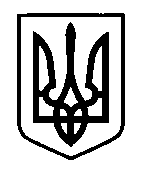 УКРАЇНАПрилуцька міська радаЧернігівська областьУправління освіти Про затвердження Плану заходів щодо реалізації обласної Програми розвитку фізичної культури та спорту Чернігівської області на 2017-2020 роки у закладах освіти міста	На виконання розпорядження Кабінету Міністрів України від 09.12.2015 №1320 «Про схвалення Концепції Державної цільової соціальної програми розвитку фізичної культури і спорту на період до 2020 року», відповідного розпорядження голови Чернігівської облдержадміністрації від 14.03.2017 №138, на виконання рішення 7 сесії 7 скликання від 20.12.2016 року №12-7/VІІ «Про обласну Програму розвитку фізичної культури та спорту Чернігівської області на 2017-2020 роки»,  наказу управління освіти і науки облдержадміністрації від 17.07.2017 №306 «Про затвердження Плану заходів щодо реалізації обласної Програми розвитку фізичної культури та спорту Чернігівської області на 2017-2020 роки у закладах освіти, з метою створення умов для всебічного гармонійного розвитку дітей та учнівської молоді, формування здорового способу життя, зміцнення здоров’я, профілактики соціально-небезпечних проявів, організації змістовного дозвілля та патріотичного вихованняНАКАЗУЮ:Затвердити План заходів щодо реалізації обласної Програми розвитку фізичної культури та спорту Чернігівської області на 2017-2020 роки у закладах освіти міста. (Далі – План заходів) (додається).Керівникам  загальноосвітніх, позашкільних навчальних закладів:2.1 Розробити відповідні Плани заходів  до 10 вересня 2017 року.2.2 Щоквартально, до 30 числа інформувати управління освіти (Гуляєва Т.М.) про хід виконання Плану заходів.2.3 Висвітлювати в засобах масової інформації, на офіційних веб-сайтах навчальних закладів хід виконання Плану заходів.3.	Спеціалісту управління  освіти Гуляєвій Т.М. щоквартально аналізувати і узагальнювати інформацію про виконання Плану заходів. 4.	Контроль за виконанням наказу покласти на заступника начальника управління освіти Ходюк В.Г.Начальник управління освіти							С.М. ВОВК									Додаток 									до наказу управління освіти									від 21.08.2017 р.  №259План заходівщодо реалізації обласної Програми розвитку фізичної культури та спорту Чернігівської області на 2017-2020 роки у закладах освіти міста21 серпня  2017 р.НАКАЗм. Прилуки№ 259№ п/пНазва заходуТермін виконанняВідповідальні за виконання1Сприяти створенню умов для підвищення рівня фізичної підготовки учнівської молоді для проходження служби у Збройних Силах України, інших військових формуваннях, у т.ч. шляхом участі у відповідних фізкультурно-спортивних заходах, зокрема у Всеукраїнській спартакіаді допризовної молоді2017 – 2020  рокиУправління освіти,керівники ЗНЗ, ПНЗ2Забезпечувати:- проведення інформаційно-просвітницьких лекцій до дат, визначених ВООЗ та МОЗ України: Всесвітнього дня здоров’я, Всесвітнього дня боротьби з тютюнопалінням, Всесвітнього дня боротьби з наркоманією, Міжнародного дня відмови від паління;- залучення до заходів із пропаганди здорового способу життя громадських об’єднань, профспілок, державних та громадських діячів, відомих спортсменів та митців2017 – 2020  рокиУправління освіти,керівники ЗНЗ, ПНЗ3Продовжувати створювати умови для:- діяльності ДЮСШ;- проведення та участі у змаганнях різного рівня вихованців ДЮСШ 2017 – 2020  рокиУправління освіти,адміністрація ДЮСШ4Організовувати проведення міських етапів спортивних змагань серед учнів, забезпечувати участь учнів в обласних етапах спортивних змагань2017 – 2020  рокиУправління освіти,керівники ЗНЗ, ПНЗ5Придбання обладнання та інвентарю, спортивного одягу, взуття і аксесуарів загального та спеціального призначення для оснащення ДЮСШ (із залученням коштів не заборонених чинним законодавством)2017 – 2020  рокиУправління освіти, адміністрація ДЮСШ